Plan de desempeño del estado de OregonBajo la Ley de Educación para Personas con Discapacidades de 2004 (IDEA), el Departamento de Educación de Oregon (ODE) debe presentar un Plan de Desempeño Estatal (SPP) de seis años a la Oficina de Programas de Educación Especial (OSEP). La OSEP ha desarrollado medidas clave de desempeño, conocidas como indicadores, para medir tanto el cumplimiento como los resultados. La OSEP establece los objetivos para los indicadores de cumplimiento y el ODE establece los objetivos para los indicadores de resultados. El SPP debe incluir objetivos para cada indicador de resultados. El ODE informa sobre el progreso realizado hacia estos indicadores cada año en el Informe de desempeño anual (APR). Cada seis años, la ODE debe revisar los objetivos de resultados e involucrar a los socios clave en el desarrollo de nuevos objetivos. Actualmente, el ODE está buscando información relacionada con los indicadores para los cuales se deben establecer objetivos y llevará a cabo una sesión de información pública para discutir los datos relacionados con este indicador en diciembre de 2021. Por favor, consulte la página web del Plan de desempeño estatal y los informes anuales de educación especial de ODE para obtener más información y para registrarse para la sesión de comentarios del público. También puede proporcionar información sin asistir a la sesión a través de esta encuesta.¿Qué mide este indicador y por qué es importante?El indicador B5 aborda una Educación Pública Apropiada y Gratuita (FAPE) en el Ambiente Menos Restrictivo, o LRE como se le llama más comúnmente, midiendo el porcentaje de niños con IEPs de 5 años que están inscritos en el jardín de infantes y de 6 a 21 años que reciben servicios/son educado:Dentro de la clase regular el 80% o más del día;Dentro de la clase regular menos del 40% del día; yEn escuelas separadas, instalaciones residenciales o colocaciones en el hogar/hospital.En términos básicos, LRE se refiere al entorno en el que un niño con una discapacidad puede recibir una educación adecuada diseñada para satisfacer sus necesidades educativas, junto con sus compañeros sin discapacidades en la medida de lo posible. LRE es un elemento fundamental en la construcción de un IEP apropiado que puede mejorar los resultados de un niño, en la escuela y en la vida. Para que ocurra la FAPE en el LRE, el desarrollo del IEP (o la aceptación del estudiante transferido) debe preceder a la decisión de colocación. Los niveles actuales de desempeño académico y funcional proporcionan los antecedentes para la colocación del niño y para el LRE. La “declaración de no participación” en el IEP contribuye a la colocación, pero en sí misma no es la colocación.Los requisitos de LRE en IDEA expresan una fuerte preferencia, no un mandato, para educar a los niños con discapacidades en clases regulares junto con sus compañeros sin discapacidades. (71 Fed. Reg. 46585) LRE es uno de varios componentes vitales en el desarrollo del Programa de Educación Individualizada (IEP) de un niño y juega un papel fundamental, influyendo en:Donde un niño pasa su tiempo en la escuela, Cómo se brindan los servicios, y Las relaciones que el niño desarrolla dentro de la escuela y la comunidad.¿Cuál es la fuente de datos?Los datos para este indicador provienen de la recopilación del recuento de niños de educación especial de diciembre, específicamente en la sección 618 de IDEA Datos en el archivo EDFacts FS002 - Niños con discapacidades (IDEA) en edad escolar. Los datos se recopilan anualmente de cada distrito escolar a través de la información del Código Federal de Colocación reportada en el Conteo de Niños de Educación Especial de diciembre (SECC). El SECC recopila datos sobre los estudiantes elegibles para los servicios de educación especial a partir del 1 de diciembre.¿Es necesario establecer o restablecer la línea de base para este indicador?Sí, la línea de base anterior usó datos de colocación para estudiantes K-12 de 6 a 21 años. La medición actual requiere que el ODE informe los datos de colocación de los estudiantes de K-12 de 5 a 21 años. Por lo tanto, el ODE debe establecer una nueva línea de base para este indicador. El ODE propone usar nuestros objetivos más recientes como una nueva línea de base para este indicador para el Plan de desempeño estatal del año fiscal 2020-2025, de la siguiente manera:¿Cómo se ha desempeñado Oregon a lo largo del tiempo?Porcentaje de niños con IEP de K5-21 años de edad que reciben servicios dentro de la clase regular el 80% o más del díaPorcentaje de niños con IEP de K5-21 años que reciben servicios dentro de la clase regular menos del 40% del díaPorcentaje de niños con IEPs de K5-21 años de edad que reciben servicios en escuelas separadas, instalaciones residenciales o colocaciones en el hogar/hospital¿Cuáles son los nuevos objetivos?El ODE no establecerá nuevos objetivos hasta que tengamos noticias de nuestros socios. Hay varias formas de establecer nuevos objetivos. Podría ser un aumento porcentual, comenzar con el final del juego en mente o examinar las tendencias a lo largo del tiempo y hacer predicciones basadas en las tendencias. Alguna información útil sobre cómo establecer objetivos:Los objetivos están destinados a respaldar mejores resultados y consecuencias para los niños y las familias. Deberían estar al alcance pero aún mostrar crecimiento. El cambio lleva tiempo. Los objetivos se pueden crear con este entendimiento en mente. Por ejemplo, los objetivos pueden permanecer iguales durante varios años seguidos y luego mejorar ligeramente durante el año objetivo final (año fiscal 2025). Alternativamente, los objetivos podrían mostrar una ligera mejora cada año.Ejemplo AEl ejemplo A muestra una mejora gradual.Ejemplo BEl ejemplo B muestra una mejora más ambiciosa.Si necesita más información para proporcionar información, comuníquese con:Rae Ann Ray, especialista en educación, en raeann.ray@state.or.us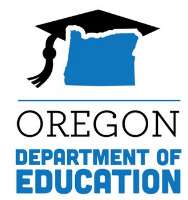 Plan de desempeño estatal (SPP)Hoja de datosIndicador B5: Colocación en el entorno menos restrictivo (LRE)Plan de desempeño estatal (SPP)Hoja de datosIndicador B5: Colocación en el entorno menos restrictivo (LRE)Plan de desempeño estatal (SPP)Hoja de datosIndicador B5: Colocación en el entorno menos restrictivo (LRE)Plan de desempeño estatal (SPP)Hoja de datosIndicador B5: Colocación en el entorno menos restrictivo (LRE)Línea de base5A5B5CAño fiscal 201975.00%9.25%1.80%Años fiscales2005201420152016201720182019Objetivo ≥Línea de base72.00%72.00%72.00%73.00%73.00%75.00%Años fiscales2005201420152016201720182019Objetivo ≤Línea de base10.80%10.70%10.70%10.60%10.60%10.60%Años fiscales2005201420152016201720182019Objetivo ≤Línea de base1.80%1.80%1.80%1.80%1.80%1.80%Años fiscales202020212022202320242025Objetivos para 5A ≥75.00%75.00%76.00%76.00%78.00%78.00%Objetivos para 5B ≤9.25%8.90%8.80%8.70%8.60%8.50%Objetivos para 5C ≤1.80%1.80%1.80%1.80%1.80%1.75%Años fiscales202020212022202320242025Objetivos para 5A ≥75.00%76.00%77.00%77.00%78.00%79.00%Objetivos para 5B ≤9.25%9.00%8.70%8.40%8.00%7.80%Objetivos para 5C ≤1.80%1.70%1.60%1.60%1.50%1.40%